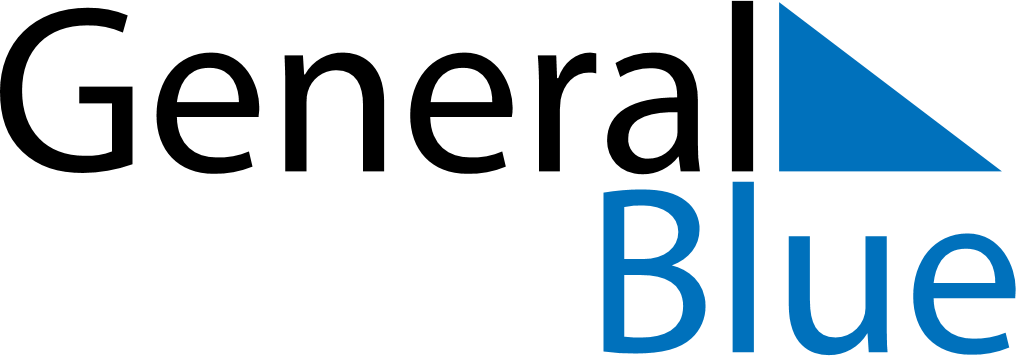 August 2024August 2024August 2024August 2024August 2024August 2024Yloejaervi, Pirkanmaa, FinlandYloejaervi, Pirkanmaa, FinlandYloejaervi, Pirkanmaa, FinlandYloejaervi, Pirkanmaa, FinlandYloejaervi, Pirkanmaa, FinlandYloejaervi, Pirkanmaa, FinlandSunday Monday Tuesday Wednesday Thursday Friday Saturday 1 2 3 Sunrise: 4:55 AM Sunset: 10:08 PM Daylight: 17 hours and 12 minutes. Sunrise: 4:58 AM Sunset: 10:05 PM Daylight: 17 hours and 6 minutes. Sunrise: 5:01 AM Sunset: 10:02 PM Daylight: 17 hours and 1 minute. 4 5 6 7 8 9 10 Sunrise: 5:03 AM Sunset: 9:59 PM Daylight: 16 hours and 56 minutes. Sunrise: 5:06 AM Sunset: 9:56 PM Daylight: 16 hours and 50 minutes. Sunrise: 5:08 AM Sunset: 9:54 PM Daylight: 16 hours and 45 minutes. Sunrise: 5:11 AM Sunset: 9:51 PM Daylight: 16 hours and 39 minutes. Sunrise: 5:14 AM Sunset: 9:48 PM Daylight: 16 hours and 34 minutes. Sunrise: 5:16 AM Sunset: 9:45 PM Daylight: 16 hours and 28 minutes. Sunrise: 5:19 AM Sunset: 9:42 PM Daylight: 16 hours and 22 minutes. 11 12 13 14 15 16 17 Sunrise: 5:22 AM Sunset: 9:39 PM Daylight: 16 hours and 17 minutes. Sunrise: 5:24 AM Sunset: 9:36 PM Daylight: 16 hours and 11 minutes. Sunrise: 5:27 AM Sunset: 9:33 PM Daylight: 16 hours and 6 minutes. Sunrise: 5:30 AM Sunset: 9:30 PM Daylight: 16 hours and 0 minutes. Sunrise: 5:32 AM Sunset: 9:27 PM Daylight: 15 hours and 54 minutes. Sunrise: 5:35 AM Sunset: 9:24 PM Daylight: 15 hours and 49 minutes. Sunrise: 5:37 AM Sunset: 9:21 PM Daylight: 15 hours and 43 minutes. 18 19 20 21 22 23 24 Sunrise: 5:40 AM Sunset: 9:18 PM Daylight: 15 hours and 37 minutes. Sunrise: 5:43 AM Sunset: 9:15 PM Daylight: 15 hours and 32 minutes. Sunrise: 5:45 AM Sunset: 9:12 PM Daylight: 15 hours and 26 minutes. Sunrise: 5:48 AM Sunset: 9:09 PM Daylight: 15 hours and 20 minutes. Sunrise: 5:50 AM Sunset: 9:06 PM Daylight: 15 hours and 15 minutes. Sunrise: 5:53 AM Sunset: 9:02 PM Daylight: 15 hours and 9 minutes. Sunrise: 5:56 AM Sunset: 8:59 PM Daylight: 15 hours and 3 minutes. 25 26 27 28 29 30 31 Sunrise: 5:58 AM Sunset: 8:56 PM Daylight: 14 hours and 57 minutes. Sunrise: 6:01 AM Sunset: 8:53 PM Daylight: 14 hours and 52 minutes. Sunrise: 6:03 AM Sunset: 8:50 PM Daylight: 14 hours and 46 minutes. Sunrise: 6:06 AM Sunset: 8:47 PM Daylight: 14 hours and 40 minutes. Sunrise: 6:09 AM Sunset: 8:44 PM Daylight: 14 hours and 34 minutes. Sunrise: 6:11 AM Sunset: 8:40 PM Daylight: 14 hours and 29 minutes. Sunrise: 6:14 AM Sunset: 8:37 PM Daylight: 14 hours and 23 minutes. 